ATIVIDADES PARA CASA.RECREAÇÃO 1ª E 2ª ETAPA(DÉCIMA NONA SEMANA).OBJETIVO: Estimular a coordenação motora fina, movimentos, habilidades, conceitos e proporcionar um momento prazeroso de exploração das capacidades motoras das crianças. Também desenvolver a criatividade e imaginação, estimulando o senso de equipe e improvisação.ROTINA DIARIA:1º-Leitura dos combinados; 2º-Roda de conversa; Exemplos como foi seu dia, falar sobre os combinados da turma.3º- ORIENTAÇÃO AOS SENHORES PAIS:SUGESTÕES DE BRINCADEIRAS PARA A FAMÍLIA (É SÓ ENTRAR GOOGLE, DIGITAR O LINK QUE ELE VAI DIRETO NO FACEBOOK, VEJA O VÍDEO E DEPOIS É SÓ COMEÇAR AS BRINCADEIRAS).Diversas brincadeiras para trabalharmos coordenação motora, equilíbrio, lateralidade, concentração e atenção!
Crédito no vídeo. - Aprendendo para Ensinar | Facebook LINK https://m.facebook.com/story.php?story_fbid=352453369450818&id=105510394145118&sfnsn=wiwspwa&extid=1JoneFemF0HxoLMUBRINCADEIRAS: PULANDO OBSTÂCULOS, PULAR CONFORME A POSIÇÃO DOS SAPATOS; PEGAR OS COPOS SEM BATER NO OBSTÂCULOS; ETC...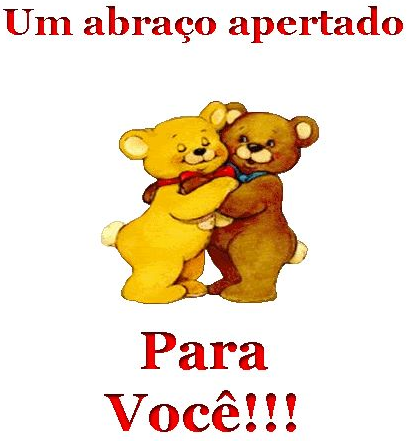 Saudade de vocês.  Beijos ❤